Compte-rendu formation photoObjectifs d’une photoMontrer les équipements Mettre en scène les services proposés : petit déjeuner, table d’hôtePermettre aux visiteurs de se projeter dans la structureMettre en scène la structure  figurants ou suggestion d’une personne (journal sur un transat, une paire de chaussure sur le bord d’une piscine, un verre pleinMontrer qu’il y a de la vie, du dynamisme  Être humain attiré par l’humainConseils techniques génériquesDégager les lieux de tous éléments « parasites » (un torchon qui traine, une paire de chaussure, etc.)Remettre dans son contexte l’élément que l’on souhaite photographier (prendre un élément avec le gite et/ou aire de jeuEx : table de ping-pong  aire de jeux  gite entier Table de ping-pong    Table + aire de jeux + gite au loin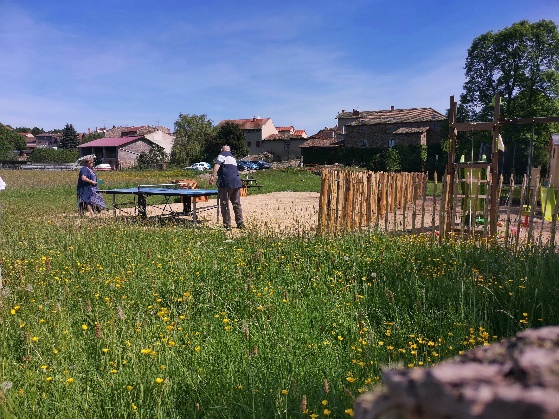 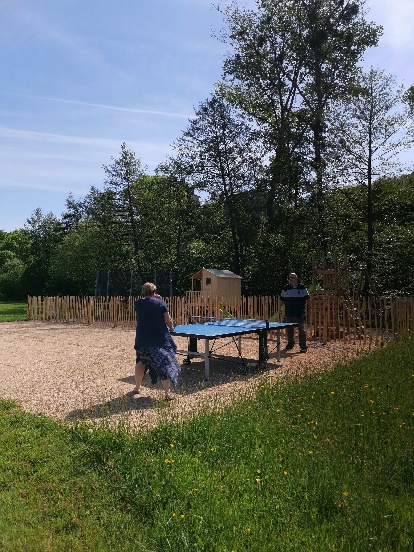 Se baiser pour ajuster son œilFocus sur 1 seul élémentMode portrait, mode vertical ou inversé (portrait retourné)Communication  lien entre espace extérieur/services du gite/ projection de la personne dans le lieuTester, essayer des mises en scène/filtre(s), innoverMettre en scène avec des personnes ou objetsNota bene : Eviter le flash (aussi bien intérieur d’extérieur) + Attention au droit à l’image ou prendre juste les mains (voir photo)Atour d’une table Retirer une chaise et les mettre en quiconque (voir photo avant/après)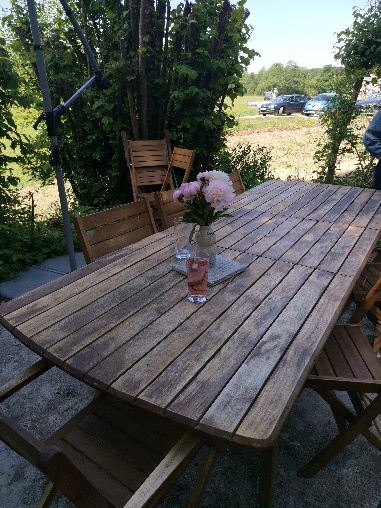 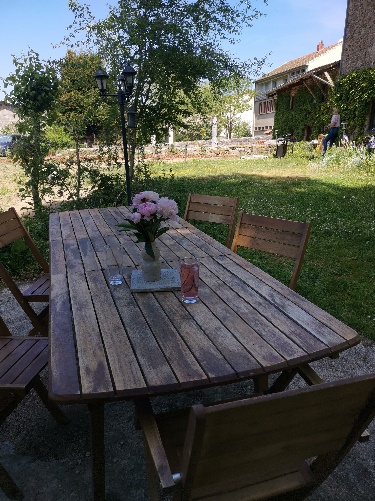 3 chaises d’un côté = sentiment d’être étriqué  Scène de petit déjeuner Se mettre dans un angle et testerMettre en scène : dessous de plat, pain, verre, jus d’orange, produits locaux, maison en avantAssiette/plat En biais, à hauteur de l’assiette et/ou d’œil et en paysageSalle de bain  Compliqué, il faut avoir du reculNe la prendre que si elle a quelque chose de spécialPrendre en partie la salle de bains depuis la chambre (montrer qu’il y a une salle de bains dans la chambre)Chambre Privilégier la lumière naturelle OU allumer les lumières Soit luminosité et lumière naturelleSoit avec de la lumière pour une ambiance cosySe rapprocher pour prendre un détail (zoomer)Salle à manger Toujours allumé la TV pour mettre de la vieLivre sur le canapé et thé sur la tableGrande table (intérieur ou extérieur) : l’habiller un peu, mettre la table, mettre des verres  projection, mettre en contexteArbre : mode selfie et coller au tronc (voir photo)OutilsTinypng : réduire le poids d’une photoAJUSTER ou MODIFIERIphone : baguette magique (paramètres ci-dessous en automatique) OU smarthpone sous Android : menu modifierSaturation : intensité des couleursContraste : ombre/lumière  augmenter la profondeurExposition : quantité de lumière sur le capteurNetteté : « grain »Rognage : recadrage OU redressage (si un élément n’est pas droit)Carré : mettre format carréOriginal   Retouchée      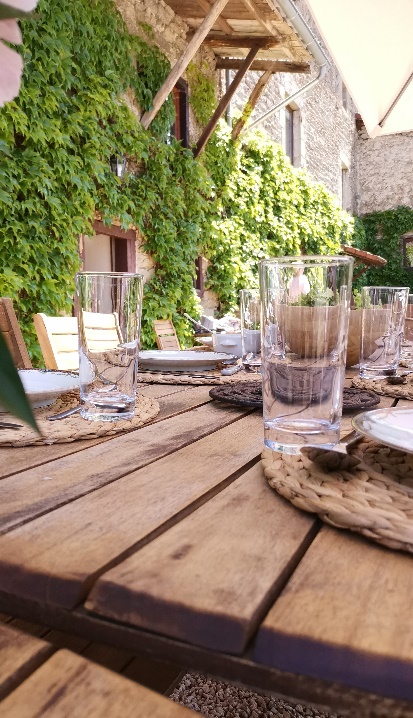 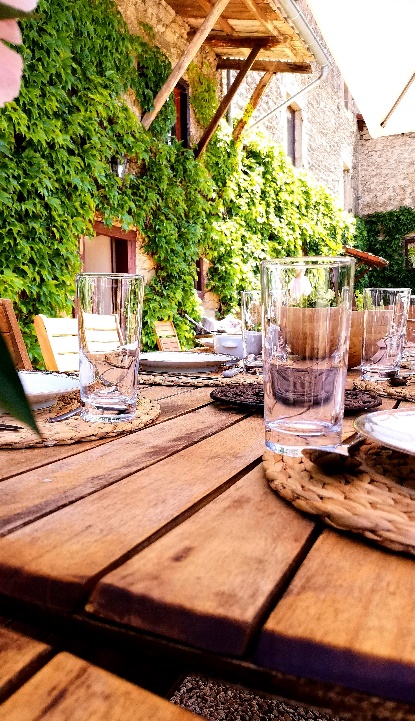 Picsart :Filtres nombreuxPlus important que sur smartphoneStickersTexte Bord, cadreTouch retouchSuppression d’élément(s) inutile(s)Pinceau : sélection de l’objet  remplace par un élément dessous (ex bois, mur, etc.)Ici : suppression du téléphone bleu (au milieu, en haut)  replacer par le bois de la table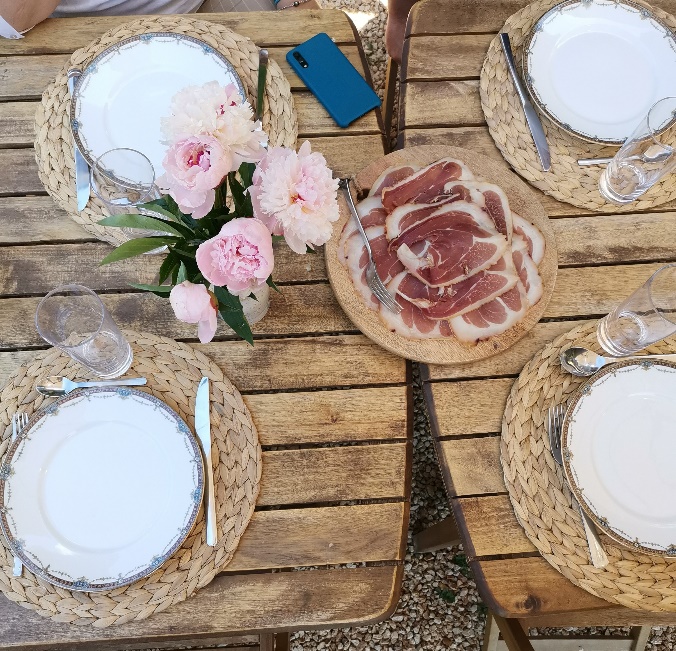 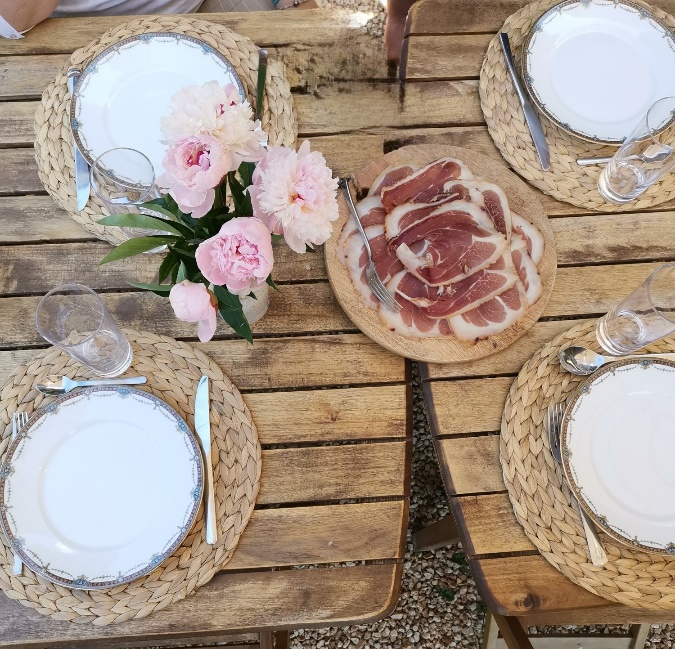 PhotoroomSuppression du fond et garde 1 seul élément  sans carré autourRemini Augmenter la netteté de l’imageFacetuneFaire sourire une personne MojoBordureTexte CANVA : Pour faire des posts, carte de visite, carrousel, vidéo